Brainy klasa 5. 	  			          							     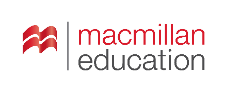 Kryteria oceniania zostały sformułowane według założeń Nowej Podstawy Programowej   i uwzględniają środki językowe, czytanie, słuchanie, pisanie, mówienie, reagowanie oraz przetwarzanie tekstu. Kryteria obejmują zakres ocen   2‒5, nie uwzględniając oceny 1 (niedostatecznej) i 6 (celującej). Ocenę celującą otrzymuje uczeń, który wykracza poza wymagania na ocenę bardzo dobrą, zaś uczeń, który nie spełnia wymagań na ocenę dopuszczającą, otrzymuje ocenę niedostateczną.Wymagania na poszczególne oceny z języka angielskiegoOcena2345WELCOME UNIT Znajomość środków językowychSłabo zna i z trudem podaje nazwy przyborów szkolnych, nazwy ubrań, nazwy miejsc w mieście i nazwy artykułów spożywczych.Z trudem i popełniając błędy podaje nazwy dni tygodnia.Słabo zna i z trudem posługuje się formą dzierżawczą.Słabo zna i z trudem podaje czasowniki i wyrażenia związane z nauką języka angielskiego.Nieudolnie tworzy zdania twierdzące, przeczące i pytające z czasownikiem can.Ma trudności z poprawnym tworzeniem trybu rozkazującego.Nieudolnie posługuje się przedimkami nieokreślonymi a/an.Częściowo zna i podaje nazwy przyborów szkolnych, nazwy ubrań, nazwy miejsc w mieście i nazwy artykułów spożywczych.Czasem popełniając błędy, podaje nazwy dni tygodnia.Popełniając dość liczne błędy, posługuje się formą dzierżawczą.Z pewnym trudem podaje czasowniki i wyrażenia związane z nauką języka angielskiego.Tworzy zdania twierdzące, przeczące i pytające z czasownikiem can, popełniając dość liczne błędy.Ma pewne trudności z poprawnym tworzeniem trybu rozkazującego.Czasem popełniając błędy, posługuje się przedimkami nieokreślonymi a/an.W większości zna i na ogół poprawnie podaje nazwy przyborów szkolnych, nazwy ubrań, nazwy miejsc w mieście i nazwy artykułów spożywczych.Na ogół poprawnie podaje nazwy dni tygodnia.Popełniając drobne błędy, posługuje się formą dzierżawczą.Podaje czasowniki i wyrażenia związane z nauką języka angielskiego, popełniając drobne błędy. Tworzy zdania twierdzące, przeczące i pytające z czasownikiem can, popełniając nieliczne błędy.Tworzy tryb rozkazujący i na ogół poprawnie się nim posługuje.Popełniając drobne błędy, posługuje się przedimkami nieokreślonymi a/an.Zna i poprawnie podaje nazwy przyborów szkolnych, nazwy ubrań, nazwy miejsc w mieście i nazwy artykułów spożywczych.Zna i poprawnie podaje nazwy dni tygodnia.Swobodnie posługuje się formą dzierżawczą.Podaje i poprawnie stosuje czasowniki i wyrażenia związane z nauką języka angielskiego.Bezbłędnie lub niemal bezbłędnie tworzy zdania twierdzące, przeczące i pytające z czasownikiem can. Tworzy tryb rozkazujący i bez trudu się nim posługuje.Bez trudu posługuje się przedimkami nieokreślonymi a/an.SłuchanieMa trudności z rozumieniem poleceń nauczyciela dotyczących sytuacji w klasie, nieudolnie na nie reaguje.Ma trudności z rozumieniem ogólnego sensu wypowiedzi.Często popełnia błędy w wyszukiwaniu prostych informacji w wypowiedziZ dużą trudnością znajduje w wypowiedzi bardziej złożone informacje.Na ogół reaguje poprawnie na polecenia nauczyciela dotyczące sytuacji w klasie.Rozumie ogólny sens prostych wypowiedzi.Znajduje proste informacje w wypowiedzi, czasem popełniając błędy.Z pewną trudnością znajduje w wypowiedzi bardziej złożone informacje.Reaguje poprawnie na polecenia nauczyciela dotyczące sytuacji w klasie.Rozumie ogólny sens prostych i bardziej złożonych wypowiedzi.Znajduje proste informacje w wypowiedzi.Bez większego trudu znajduje w wypowiedzi bardziej złożone informacje.Reaguje bezbłędnie lub niemal bezbłędnie na polecenia nauczyciela dotyczące sytuacji w klasie.Bez problemu rozumie ogólny sens prostych i bardziej złożonych wypowiedzi.Z łatwością znajduje proste informacje w wypowiedzi.Bez trudu znajduje w wypowiedzi bardziej złożone informacje.CzytanieMa trudności z rozumieniem ogólnego sensu prostych tekstów.Z trudnością znajduje w tekście określone informacje.Najczęściej rozumie sens prostych tekstów.Na ogół znajduje w tekście określone informacje.Rozumie sens prostych tekstów.Bez większego trudu znajduje w tekście określone informacje.Bez trudu rozumie ogólny sens tekstu.Bez trudu znajduje w tekście określone informacje.MówieniePopełniając liczne błędy, nieudolnie tworzy proste wypowiedzi ustne: opisuje ubrania i inne przedmioty codziennego użytku, określając ich kolory; określa przynależność; nazywa miejsca, dni tygodnia, podaje liczby 1-20.Czasami popełniając błędy, tworzy proste wypowiedzi ustne: opisuje ubrania i inne przedmioty codziennego użytku, określając ich kolory; określa przynależność; nazywa miejsca, dni tygodnia, podaje liczby 1-20.Popełniając nieliczne błędy, tworzy proste i bardziej złożone wypowiedzi ustne: opisuje ubrania i inne przedmioty codziennego użytku, określając ich kolory; określa przynależność; nazywa miejsca, dni tygodnia, podaje liczby 1-20.Tworzy proste i bardziej złożone wypowiedzi ustne: opisuje ubrania i inne przedmioty codziennego użytku, określając ich kolory; określa przynależność, nazywa miejsca, dni tygodnia, podaje liczby 1-20.PisaniePopełniając liczne błędy, tworzy z pomocą nauczyciela bardzo proste wypowiedzi pisemne: opisuje przedmioty codziennego użytku, nazywa miejsca i codzienne czynności. Popełniając dość liczne błędy, tworzy, sam lub z pomocą nauczyciela, bardzo proste wypowiedzi pisemne: opisuje przedmioty codziennego użytku, nazywa miejsca i codzienne czynności.Popełniając nieliczne błędy, samodzielnie tworzy proste wypowiedzi pisemne: opisuje przedmioty codziennego użytku, nazywa miejsca i codzienne czynności.Samodzielnie, stosując bogate słownictwo, tworzy krótkie wypowiedzi pisemne: opisuje przedmioty codziennego użytku, nazywa miejsca i codzienne czynności.ReagowanieNieudolnie reaguje w prostych sytuacjach:Uzyskuje i przekazuje informacje odnośnie umiejętności, popełniając liczne błędy.Popełniając liczne błędy, nakazuje, zakazuje i instruuje w sytuacjach szkolnych oraz reaguje na nakazy i zakazy.Popełniając liczne błędy, określa przynależność i pyta o przynależność.Reaguje w prostych sytuacjach:Uzyskuje i przekazuje informacje odnośnie umiejętności, czasem popełniając błędy.Nie zawsze poprawnie nakazuje, zakazuje i instruuje w sytuacjach szkolnych oraz reaguje na nakazy i zakazyNie zawsze poprawnie określa przynależność i pyta o przynależnośćBez większego problemu reaguje zarówno w prostych, jak i bardziej złożonych sytuacjach.Uzyskuje i przekazuje informacje odnośnie umiejętności, sporadycznie popełniając błędy.Przeważnie poprawnie nakazuje, zakazuje i instruuje w sytuacjach szkolnych oraz reaguje na nakazy i zakazy.Popełniając drobne błędy określa przynależność i pyta o przynależność.Bez problemu reaguje zarówno w prostych, jak i złożonych sytuacjach.Bez trudu uzyskuje i przekazuje informacje odnośnie umiejętności.Nakazuje, zakazuje, instruuje w sytuacjach szkolnych, bezbłędnie lub niemal bezbłędnie reaguje na nakazy i zakazy.Prawidłowo określa przynależność i pyta o przynależność.Przetwarzanie tekstuNieudolnie przekazuje w języku angielskim informacje zawarte w materiałach wizualnych, popełniając liczne błędy.Nieudolnie przekazuje w języku polskim informacje sformułowane w języku angielskim.Przekazuje w języku angielskim informacje zawarte w materiałach wizualnych, czasem popełniając błędy.Przekazuje w języku polskim informacje sformułowane w języku angielskim, czasem popełniając błędy.Bez większego trudu przekazuje w języku angielskim informacje zawarte w materiałach wizualnych.Na ogół poprawnie przekazuje w języku polskim informacje sformułowane w języku angielskim.Bez trudu przekazuje w języku angielskim informacje zawarte w materiałach wizualnych.Z łatwością i poprawnie przekazuje w języku polskim informacje sformułowane w języku angielskim.UNIT 1 Our worldZnajomość środków językowychSłabo zna i z trudem podaje, nazwy krajów i kontynentów.Słabo zna i popełnia liczne błędy, podając nazwy członków rodziny, dane personalne oraz cechy charakteru, a także nazwy ubrań.Słabo zna i z trudem podaje nazwy pór roku; z trudem określa pogodę.Popełniając liczne błędy, buduje zdania twierdzące, przeczące i pytające oraz krótkie odpowiedzi z czasownikiem „być” (to be) w czasie Present Simple.Słabo zna zasady tworzenia zdań twierdzących, przeczących i pytających z czasownikiem have got; posługując się nimi, popełnia liczne błędy.Popełniając dość liczne błędy, podaje nazwy krajów i kontynentów.Częściowo zna i popełniając dość liczne błędy, podaje nazwy członków rodziny, dane personalne oraz cechy charakteru, a także nazwy ubrań.Częściowo zna i popełniając dość liczne błędy nazywa pory roku oraz określa pogodę.Buduje zdania twierdzące, przeczące i pytające oraz krótkie odpowiedzi z czasownikiem „być” (to be) w czasie Present Simple, popełniając dość liczne błędy.Zna zasady tworzenia zdań twierdzących, przeczących i pytających z czasownikiem have got; posługując się nimi, popełnia dość liczne błędy.Na ogół poprawnie podaje nazwy krajów i kontynentów.Na ogół poprawnie podaje nazwy członków rodziny, dane personalne oraz cechy charakteru, a także nazwy ubrań.Zna nazwy pór roku i typów pogody; podaje je popełniając nieliczne błędy.Bez większego trudu i na ogół poprawnie buduje zdania twierdzące, przeczące i pytające oraz krótkie odpowiedzi z czasownikiem „być” (to be) w czasie Present Simple.Zna zasady tworzenia zdań twierdzących, przeczących i pytających z czasownikiem have got i zazwyczaj poprawnie się nimi posługuje.Z łatwością i bezbłędnie lub niemal bezbłędnie podaje nazwy krajów i kontynentów.Z łatwością i bezbłędnie lub niemal bezbłędnie podaje nazwy członków rodziny, dane personalne oraz cechy charakteru, a także nazwy ubrań.Zna i bezbłędnie lub prawie bezbłędnie podaje nazwy pór roku i typów pogody.Z łatwością i poprawnie buduje zdania twierdzące, przeczące i pytające oraz krótkie odpowiedzi z czasownikiem „być” (to be) w czasie Present Simple.Zna zasady tworzenia zdań twierdzących, przeczących i pytających z czasownikiem have got i zawsze poprawnie się nimi posługuje.SłuchanieSłabo rozumie ogólny sens prostych wypowiedzi. Mimo pomocy, z trudem znajduje proste informacje w wypowiedzi.Rozumie ogólny sens prostych wypowiedzi.Z niewielką pomocą znajduje proste informacje w wypowiedzi, przy wyszukiwaniu złożonych informacji popełnia dość liczne błędy.Rozumie ogólny sens prostych i bardziej złożonych wypowiedzi. Na ogół znajduje proste informacje w wypowiedzi, przy wyszukiwaniu złożonych informacji zdarza mu się popełniać błędy.Z łatwością rozumie ogólny sens zarówno prostych, jak i złożonych wypowiedzi.Bez problemu samodzielnie znajduje w wypowiedzi proste i złożone informacje.CzytanieMa trudności z rozumieniem ogólnego sensu prostych tekstów lub fragmentów tekstu.Z trudnością znajduje w prostym tekście określone informacje.Przeważnie rozumie ogólny sens prostych tekstów lub fragmentów tekstu.Z niewielką pomocą na ogół znajduje w tekście określone informacje.Rozumie sens prostych tekstów lub fragmentów tekstu.Bez większego trudu znajduje w tekście określone informacje.Bez trudu rozumie ogólny sens prostych i złożonych tekstów oraz fragmentów tekstu.Bez trudu znajduje w tekście określone informacje.MówienieNieudolnie tworzy proste wypowiedzi ustne, popełniając błędy zaburzające komunikację: nazywa kraje i kontynenty oraz pory roku; stosując podstawowe przymiotniki, przedstawia rodzinę, opisuje ubrania, a także pogodę.Z trudem literuje nazwy krajów i kontynentów, popełniając liczne błędy.Z pewnym trudem tworzy proste wypowiedzi ustne, błędy czasem zaburzają komunikację: nazywa kraje i kontynenty oraz pory roku; stosując podstawowe przymiotniki, przedstawia rodzinę, opisuje ubrania, a także pogodę.Literuje nazwy krajów i kontynentów, popełniając dość liczne błędy.Tworzy proste wypowiedzi ustne, popełniając błędy nie zaburzające komunikacji: nazywa kraje i kontynenty oraz pory roku; stosując podstawowe przymiotniki, przedstawia rodzinę, opisuje ubrania, a także pogodę.Literuje nazwy krajów i kontynentów, popełniając nieliczne błędy.Swobodnie tworzy proste i bardziej złożone wypowiedzi ustne, ewentualne drobne błędy nie zaburzają komunikacji: nazywa kraje i kontynenty oraz pory roku; stosując podstawowe przymiotniki, przedstawia rodzinę, opisuje ubrania, a także pogodę.Płynnie literuje nazwy krajów i kontynentów.PisaniePopełniając liczne błędy zakłócające komunikację, tworzy bardzo proste wypowiedzi pisemne: przedstawia rodzinę, opisuje flagi różnych krajów, opisuje pogodę oraz odpowiednie ubrania.Popełniając dość liczne, częściowo zaburzające komunikację, błędy, tworzy bardzo proste wypowiedzi pisemne: przedstawia rodzinę, opisuje flagi różnych krajów, opisuje pogodę oraz odpowiednie ubrania.Popełniając drobne błędy niezaburzające komunikacji, tworzy krótkie wypowiedzi pisemne: przedstawia rodzinę, opisuje flagi różnych krajów, opisuje pogodę oraz odpowiednie ubrania.Samodzielnie i stosując bogate słownictwo, tworzy krótkie wypowiedzi pisemne: przedstawia rodzinę, opisuje flagi różnych krajów, opisuje pogodę oraz odpowiednie ubrania.ReagowanieNieudolnie reaguje w prostych sytuacjach, popełniając liczne błędy zakłócające komunikację: przedstawia siebie i inne osoby, uzyskuje i przekazuje informacje odnośnie danych personalnych, posiadanych przedmiotów, kraju pochodzenia, a także pogody w różnych porach roku i w różnych miejscach na świecie.Nieudolnie prosi o pomoc, dziękuje i stosuje inne frazy przydatne na lekcji języka angielskiego.Reaguje w prostych sytuacjach, czasem popełniając błędy: przedstawia siebie i inne osoby, uzyskuje i przekazuje informacje odnośnie danych personalnych, posiadanych przedmiotów, kraju pochodzenia, a także pogody w różnych porach roku i w różnych miejscach na świecie.Na ogół poprawnie prosi o pomoc, dziękuje i stosuje inne frazy przydatne na lekcji języka angielskiego.Popełniając nieliczne błędy, reaguje w prostych i złożonych sytuacjach: przedstawia siebie i inne osoby, uzyskuje i przekazuje informacje odnośnie danych personalnych, posiadanych przedmiotów, kraju pochodzenia, a także pogody w różnych porach roku i w różnych miejscach na świecie.Zazwyczaj poprawnie prosi o pomoc, dziękuje i stosuje inne frazy przydatne na lekcji języka angielskiego.Swobodnie reaguje w prostych i złożonych sytuacjach: przedstawia siebie i inne osoby, uzyskuje i przekazuje informacje odnośnie danych personalnych, posiadanych przedmiotów, kraju pochodzenia, a także pogody w różnych porach roku i w różnych miejscach na świecie;.Swobodnie i poprawnie prosi o pomoc, dziękuje i stosuje inne frazy przydatne na lekcji języka angielskiego.Przetwarzanie tekstuNieudolnie przekazuje w języku angielskim informacje zawarte w materiałach wizualnych, popełniając liczne błędy.Z trudem i często niepoprawnie przekazuje w języku polskim informacje sformułowane w języku angielskim.Popełniając liczne błędy, nieudolnie przekazuje w języku angielskim informacje sformułowane w języku polskim.Przekazuje w języku angielskim informacje zawarte w materiałach wizualnych, popełniając dość liczne błędy.Przekazuje w języku polskim informacje sformułowane w języku angielskim, czasem popełniając błędy.Popełniając dość liczne błędy, przekazuje w języku angielskim informacje sformułowane w języku polskim.Zazwyczaj poprawnie przekazuje w języku angielskim informacje zawarte w materiałach wizualnych.Na ogół poprawnie przekazuje w języku polskim informacje sformułowane w języku angielskim.Popełniając drobne błędy, przekazuje w języku angielskim informacje sformułowane w języku polskim.Bez trudu poprawnie przekazuje w języku angielskim informacje zawarte w materiałach wizualnych.Z łatwością przekazuje w języku polskim informacje sformułowane w języku angielskim.Swobodnie i bezbłędnie przekazuje w języku angielskim informacje sformułowane w języku polskim.UNIT 2 This is my houseZnajomość środków językowychSłabo zna i z trudem podaje nazwy pomieszczeń i elementów wyposażenia domu.Słabo zna przyimki miejsca; stosując je popełnia liczne błędy.Nieudolnie tworzy zdania twierdzące, przeczące i pytające oraz krótkie odpowiedzi z wyrażeniem there is/there are.Słabo zna zasady użycia przedimków nieokreślonych a/an oraz zaimków nieokreślonych some /any przed rzeczownikami; stosując je, popełnia liczne błędy.Częściowo zna i umie podać nazwy pomieszczeń i elementów wyposażenia domu.Zna przyimki miejsca; nie zawsze poprawnie je stosuje.Czasem popełniając błędy, tworzy zdania twierdzące, przeczące i pytające oraz krótkie odpowiedzi z wyrażeniem there is/there are.Częściowo zna zasady użycia przedimków nieokreślonych a/an oraz zaimków nieokreślonych some /any przed rzeczownikami; stosując je, popełnia dość liczne błędy.Na ogół zna i umie podać nazwy pomieszczeń i elementów wyposażenia domu.Zna przyimki miejsca; zazwyczaj poprawnie je stosuje.Zazwyczaj poprawnie tworzy zdania twierdzące, przeczące i pytające oraz krótkie odpowiedzi z wyrażeniem there is/there are.Zna zasady użycia przedimków nieokreślonych a/an oraz zaimków nieokreślonych some /any przed rzeczownikami; stosując je, popełnia drobne błędy.Bezbłędnie lub niemal bezbłędnie podaje nazwy pomieszczeń i elementów wyposażenia domu.Zna przyimki miejsca; zawsze poprawnie je stosuje.Swobodnie i poprawnie tworzy zdania twierdzące, przeczące i pytające oraz krótkie odpowiedzi z wyrażeniem there is/there are.Zna zasady użycia i poprawnie stosuje przedimki nieokreślone a/an oraz zaimki nieokreślone some/any przed rzeczownikami.SłuchanieMa trudności z rozumieniem ogólnego sensu prostych wypowiedzi.Mimo pomocy z trudnością znajduje proste informacje w wypowiedzi, przy wyszukiwaniu złożonych informacji popełnia liczne błędy.Na ogół rozumie ogólny sens prostych wypowiedzi.Z niewielką pomocą znajduje proste informacje w wypowiedzi, przy wyszukiwaniu złożonych informacji popełnia dość liczne błędy.Zazwyczaj rozumie ogólny sens prostych i bardziej złożonych wypowiedzi.Popełniając drobne błędy, znajduje w wypowiedzi zarówno proste, jak i złożone informacje.Rozumie ogólny sens prostych i bardziej złożonych wypowiedzi.Bez problemu samodzielnie znajduje w wypowiedzi zarówno proste, jak i złożone informacje.CzytanieMa trudności z rozumieniem ogólnego sensu prostych tekstów lub fragmentów tekstu.Mimo pomocy z trudem znajduje w tekście określone informacje, przy wyszukiwaniu złożonych informacji popełnia liczne błędy.Określając kontekst wypowiedzi, popełnia liczne błędy.Na ogół rozumie ogólny sens prostych tekstów lub fragmentów tekstu.Z niewielką pomocą na ogół znajduje w tekście określone informacje, przy wyszukiwaniu złożonych informacji czasem popełnia błędy.Nie zawsze poprawnie określa kontekst wypowiedzi.Na ogół rozumie ogólny sens prostych i bardziej złożonych tekstów lub fragmentów tekstu.Na ogół znajduje w tekście określone informacje, przy wyszukiwaniu złożonych informacji zdarza mu się popełniać błędy.Na ogół poprawnie określa kontekst wypowiedzi.Bez trudu rozumie ogólny sens prostych i bardziej złożonych tekstów i fragmentów tekstu.Z łatwością samodzielnie znajduje w tekście podstawowe oraz złożone informacje.Z łatwością i poprawnie określa kontekst wypowiedzi.MówienieNieudolnie tworzy proste wypowiedzi ustne: opisuje dom i jego otoczenie; określa położenie przedmiotów i miejsc.Z pewnym trudem tworzy proste wypowiedzi ustne: opisuje dom i jego otoczenie; określa położenie przedmiotów i miejsc.Tworzy proste wypowiedzi ustne, popełniając błędy nie zaburzające komunikacji: opisuje dom i jego otoczenie; określa położenie przedmiotów i miejsc.Swobodnie tworzy proste i bardziej złożone wypowiedzi ustne, ewentualne drobne błędy nie zaburzają komunikacji: opisuje dom i jego otoczenie; określa położenie przedmiotów i miejsc.PisanieMimo pomocy popełniając liczne błędy zakłócające komunikację, tworzy bardzo proste wypowiedzi pisemne: opisuje dom i jego otoczenie, podając położenie różnych pomieszczeń i przedmiotów.Tworzy, sam lub z pomocą nauczyciela, bardzo proste wypowiedzi pisemne: opisuje dom i jego otoczenie, podając położenie różnych pomieszczeń i przedmiotów.Popełniając nieliczne błędy, tworzy samodzielnie krótkie wypowiedzi pisemne: opisuje dom i jego otoczenie, podając położenie różnych pomieszczeń i przedmiotów.Samodzielnie, stosując bogate słownictwo tworzy krótkie wypowiedzi pisemne: opisuje dom i jego otoczenie, podając położenie różnych pomieszczeń i przedmiotów.ReagowanieNieudolnie reaguje w prostych sytuacjach, popełniając błędy zakłócające komunikację: uzyskuje i przekazuje informacje odnośnie pomieszczeń i wyposażenia domu oraz położenia obiektów wokół domu; podaje adres i numer telefonu, zaprasza do domu, wyraża prośbę i stosuje zwroty grzecznościowe.Reaguje w prostych sytuacjach, czasem popełniając błędy: uzyskuje i przekazuje informacje odnośnie pomieszczeń i wyposażenia domu oraz położenia obiektów wokół domu; podaje adres i numer telefonu, zaprasza do domu, wyraża prośbę i stosuje zwroty grzecznościowe.Popełniając nieliczne błędy, reaguje w prostych i złożonych sytuacjach: uzyskuje i przekazuje informacje odnośnie pomieszczeń i wyposażenia domu oraz położenia obiektów wokół domu; podaje adres i numer telefonu, zaprasza do domu, wyraża prośbę i stosuje zwroty grzecznościowe.Swobodnie reaguje w prostych i złożonych sytuacjach: uzyskuje i przekazuje informacje odnośnie pomieszczeń i wyposażenia domu oraz położenia obiektów wokół domu; podaje adres i numer telefonu, zaprasza do domu, wyraża prośbę i stosuje zwroty grzecznościowe.Przetwarzanie tekstuNieudolnie przekazuje w języku angielskim informacje zawarte w materiałach wizualnych, popełniając liczne błędy.Z trudnością przekazuje w języku polskim informacje sformułowane w języku angielskim, popełniając liczne błędy.Przekazuje w języku angielskim informacje zawarte w materiałach wizualnych, czasem popełniając błędy.Przekazuje w języku polskim informacje sformułowane w języku angielskim, popełniając dość liczne błędy.Bez większego trudu, popełniając nieliczne błędy, przekazuje w języku angielskim informacje zawarte w materiałach wizualnych.Na ogół poprawnie przekazuje w języku polskim informacje sformułowane w języku angielskim..Bez trudu przekazuje w języku angielskim informacje zawarte w materiałach wizualnych.Z łatwością przekazuje w języku polskim informacje sformułowane w języku angielskim.UNIT 3 Let’s get sportyZnajomość środków językowychSłabo zna i z trudem podaje nazwy dyscyplin sportowych i elementów sprzętu sportowego.Słabo zna i z trudem podaje wymagane podstawowe przymiotniki opisujące sporty i sprzęt sportowy.Słabo zna zasady tworzenia stopnia wyższego i najwyższego przymiotników i stosując je, popełnia liczne błędy.Słabo zna i z trudnością stosuje przymiotniki stopniowane nieregularnie.Częściowo zna i podaje nazwy dyscyplin sportowych i elementów sprzętu sportowego.Częściowo zna wymagane podstawowe przymiotniki opisujące sporty i sprzęt sportowy; czasem popełnia błędy.Częściowo zna zasady tworzenia stopnia wyższego i najwyższego przymiotników; stosuje je, czasem popełniając błędy.Częściowo zna i nie zawsze poprawnie stosuje przymiotniki stopniowane nieregularnie.W większości zna i poprawnie stosuje nazwy dyscyplin sportowych i elementów sprzętu sportowego.Zna i na ogół poprawnie stosuje wymagane przymiotniki opisujące sporty i sprzęt sportowy.Zna zasady tworzenia stopnia wyższego i najwyższego przymiotników; najczęściej poprawnie je stosuje.Zna i na ogół poprawnie stosuje przymiotniki stopniowane nieregularnie.Zna i poprawnie stosuje nazwy dyscyplin sportowych i elementów sprzętu sportowego.Zna i poprawnie stosuje wymagane przymiotniki opisujące sporty i sprzęt sportowyZna zasady tworzenia stopnia wyższego i najwyższego przymiotników i zawsze poprawnie je stosuje.Zna i poprawnie stosuje przymiotniki stopniowane nieregularnie.SłuchanieMa trudności ze rozumieniem ogólnego sensu prostych wypowiedzi.Mimo pomocy z trudnością znajduje proste informacje w wypowiedzi, przy wyszukiwaniu złożonych informacji popełnia liczne błędy.Na ogół rozumie ogólny sens prostych wypowiedzi.Z niewielką pomocą znajduje proste informacje w wypowiedzi, przy wyszukiwaniu złożonych informacji popełnia dość liczne błędy.Zazwyczaj rozumie ogólny sens prostych i bardziej złożonych wypowiedzi.Popełniając drobne błędy, znajduje w wypowiedzi zarówno proste, jak i złożone informacje.Rozumie ogólny sens prostych i bardziej złożonych wypowiedzi.Bez problemu samodzielnie znajduje w wypowiedzi zarówno proste, jak i złożone informacje.CzytanieMa trudności ze rozumieniem ogólnego sensu prostych tekstów lub fragmentów tekstu.Mimo pomocy z trudem znajduje w tekście określone informacje, przy wyszukiwaniu złożonych informacji popełnia liczne błędy.Na ogół rozumie ogólny sens prostych tekstów lub fragmentów tekstu.Z niewielką pomocą na ogół znajduje w tekście określone informacje, przy wyszukiwaniu złożonych informacji czasem popełnia błędy.Na ogół rozumie ogólny sens prostych i bardziej złożonych tekstów lub fragmentów tekstu.Na ogół znajduje w tekście określone informacje, przy wyszukiwaniu złożonych informacji zdarza mu się popełniać błędy.Bez trudu rozumie ogólny sens prostych i bardziej złożonych tekstów lub fragmentów tekstuZ łatwością samodzielnie znajduje w tekście podstawowe oraz złożone informacje.MówienieNieudolnie tworzy proste wypowiedzi ustne: opisuje i porównuje dyscypliny sportowe i sprzęt sportowy; liczne błędy zaburzają komunikację.Tworzy proste wypowiedzi ustne, czasem popełniając błędy zaburzające komunikację: opisuje i porównuje dyscypliny sportowe i sprzęt sportowy.Tworzy proste wypowiedzi ustne, popełniając błędy niezaburzające komunikacji: opisuje i porównuje dyscypliny sportowe i sprzęt sportowy.Bez trudu tworzy proste i złożone wypowiedzi ustne: opisuje i porównuje dyscypliny sportowe i sprzęt sportowy; ewentualne drobne błędy nie zaburzają komunikacji.PisanieMimo pomocy, popełniając liczne błędy, nieudolnie tworzy bardzo proste wypowiedzi pisemne: opisuje i porównuje dyscypliny sportowe i elementy sprzętu sportowego; pisze kartkę z życzeniami urodzinowymi oraz SMSy z użyciem symboli.Popełniając dość liczne błędy, tworzy bardzo proste wypowiedzi pisemne: opisuje i porównuje dyscypliny sportowe i elementy sprzętu sportowego; pisze kartkę z życzeniami urodzinowymi oraz SMSy z użyciem symboli.Popełniając nieliczne błędy niezakłócające komunikacji, tworzy krótkie wypowiedzi pisemne: opisuje i porównuje dyscypliny sportowe i elementy sprzętu sportowego; pisze kartkę z życzeniami urodzinowymi oraz SMSy z użyciem symboli.Samodzielnie, stosując urozmaicone słownictwo, tworzy krótkie wypowiedzi pisemne: opisuje i porównuje dyscypliny sportowe i elementy sprzętu sportowego; pisze kartkę z życzeniami urodzinowymi oraz SMSy z użyciem symboli.ReagowanieNieudolnie reaguje w prostych sytuacjach, popełniając liczne błędy: wyraża opinie na temat dyscyplin sportowych i sprzętu sportowego; uzyskuje i przekazuje informacje odnośnie cen sprzętów i ubrań sportowych.Stosując zwroty grzecznościowe, wręcza i przyjmuje prezent urodzinowy; popełnia liczne błędy.Reaguje w prostych sytuacjach, czasem popełniając błędy: wyraża opinie na temat dyscyplin sportowych i sprzętu sportowego; uzyskuje i przekazuje informacje odnośnie cen sprzętów i ubrań sportowychStosując zwroty grzecznościowe, wręcza i przyjmuje prezent urodzinowy; popełnia dość liczne błędy.Popełniając nieliczne błędy, reaguje w prostych i bardziej złożonych sytuacjach: wyraża opinie na temat dyscyplin sportowych i sprzętu sportowego; uzyskuje i przekazuje informacje odnośnie cen sprzętów i ubrań sportowych.Stosując zwroty grzecznościowe, wręcza i przyjmuje prezent urodzinowy; nieliczne błędy nie zakłócają komunikacji.Swobodnie reaguje w prostych i złożonych sytuacjach: wyraża opinie na temat dyscyplin sportowych i sprzętu sportowego; uzyskuje i przekazuje informacje odnośnie cen sprzętów i ubrań sportowych.Stosując zwroty grzecznościowe, swobodnie wręcza i przyjmuje prezent urodzinowy.Przetwarzanie tekstuNieudolnie przekazuje w języku angielskim informacje zawarte w materiałach wizualnych, popełniając liczne błędyZ trudem i często niepoprawnie przekazuje w języku polskim informacje sformułowane w języku angielskim.Popełniając liczne błędy, nieudolnie przekazuje w języku angielskim informacje sformułowane w języku polskim.Przekazuje w języku angielskim informacje zawarte w materiałach wizualnych, czasem popełniając błędy.Przekazuje w języku polskim informacje sformułowane w języku angielskim, czasem popełniając błędy.Popełniając dość liczne błędy, przekazuje w języku angielskim informacje sformułowane w języku polskim.Bez większego trudu i na ogół poprawnie przekazuje w języku angielskim informacje zawarte w materiałach wizualnych.Na ogół poprawnie przekazuje w języku polskim informacje sformułowane w języku angielskim.Popełniając drobne błędy, przekazuje w języku angielskim informacje sformułowane w języku polskim.Bez trudu i poprawnie przekazuje w języku angielskim informacje zawarte w materiałach wizualnych.Z łatwością i poprawnie przekazuje w języku polskim informacje sformułowane w języku angielskim.Swobodnie i bezbłędnie przekazuje w języku angielskim informacje sformułowane w języku polskim.UNIT 4 ChoresZnajomość środków językowychSłabo zna i z trudem podaje nazwy czynności związanych z obowiązkami domowymi, popełniając liczne błędy.Słabo zna i, popełniając liczne błędy, stosuje wyrażenia odnoszące się do nawyków żywieniowych.Słabo zna i popełnia dużo błędów, stosując przysłówki częstotliwości.Słabo zna zasady tworzenia zdań twierdzących, przeczących i pytających oraz krótkich odpowiedzi w czasie Present Simple; popełnia liczne błędy posługując się nimi.Częściowo zna i podaje nazwy czynności związanych z obowiązkami domowymi, czasem popełniając błędy.Częściowo zna wyrażenia odnoszące się do nawyków żywieniowych; stosując je czasem popełnia błędy.Częściowo zna i nie zawsze poprawnie stosuje przysłówki częstotliwości.Częściowo zna zasady tworzenia zdań twierdzących, przeczących i pytających oraz krótkich odpowiedzi w czasie Present Simple; posługuje się nimi, czasem popełniając błędy.Zna i na ogół poprawnie podaje nazwy czynności związanych z obowiązkami domowymi.Zna i na ogół poprawnie stosuje wyrażenia odnoszące się do nawyków żywieniowych.Zna i zazwyczaj poprawnie stosuje przysłówki częstotliwości.Zna zasady tworzenia zdań twierdzących, przeczących i pytających oraz krótkich odpowiedzi w czasie Present Simple i zazwyczaj poprawnie się nimi posługuje.Zna i zawsze poprawnie podaje nazwy czynności związanych z obowiązkami domowymi.Zna i zawsze poprawnie stosuje wyrażenia odnoszące się do nawyków żywieniowych.Zna i zawsze poprawnie stosuje przysłówki częstotliwości.Zna zasady tworzenia zdań twierdzących, przeczących i pytających oraz krótkich odpowiedzi w czasie Present Simple i bezbłędnie lub niemal bezbłędnie się nimi posługuje.SłuchanieMa trudności ze rozumieniem ogólnego sensu prostych wypowiedzi.Mimo pomocy z trudnością znajduje proste informacje w wypowiedzi; przy wyszukiwaniu złożonych informacji popełnia liczne błędy.Na ogół rozumie ogólny sens prostych wypowiedzi.Z niewielką pomocą znajduje proste informacje w wypowiedzi; przy wyszukiwaniu złożonych informacji popełnia dość liczne błędy.Zazwyczaj rozumie ogólny sens prostych i bardziej złożonych wypowiedzi.Popełniając drobne błędy, znajduje w wypowiedzi zarówno proste, jak i złożone informacje.Rozumie ogólny sens prostych i bardziej złożonych wypowiedzi.Bez problemu samodzielnie znajduje w wypowiedzi zarówno proste, jak i złożone informacje.CzytanieMa trudności z rozumieniem ogólnego sensu prostych tekstów lub fragmentów tekstu.Mimo pomocy z trudem znajduje w tekście określone informacje, przy wyszukiwaniu złożonych informacji popełnia liczne błędy.Z trudnością i popełniając liczne błędy, układa informacje w określonym porządku.Na ogół rozumie ogólny sens prostych tekstów lub fragmentów tekstu.Z niewielką pomocą na ogół znajduje w tekście określone informacje, przy wyszukiwaniu złożonych informacji czasem popełnia błędy.Układa informacje w określonym porządku, czasem popełniając błędy.Na ogół rozumie ogólny sens prostych i bardziej złożonych tekstów lub fragmentów tekstu.Na ogół znajduje w tekście określone informacje, przy wyszukiwaniu złożonych informacji zdarza mu się popełniać błędy.Układa informacje w określonym porządku, popełniając drobne błędy.Bez trudu rozumie ogólny sens prostych i bardziej złożonych tekstów i fragmentów tekstu.Z łatwością samodzielnie znajduje w tekście podstawowe oraz złożone informacje.Bezbłędnie układa informacje w określonym porządku.Mówienie Mimo pomocy nieudolnie tworzy proste wypowiedzi ustne, popełniając liczne błędy: opowiada o pracach domowych wykonywanych przez członków rodziny, opisuje posiłki, wyraża opinie odnośnie nawyków żywieniowych.Z pewną pomocą tworzy proste wypowiedzi ustne, czasem popełniając błędy: opowiada o pracach domowych wykonywanych przez członków rodziny, opisuje posiłki, wyraża opinie odnośnie nawyków żywieniowych.Tworzy proste wypowiedzi ustne, popełniając nieliczne błędy: opowiada o pracach domowych wykonywanych przez członków rodziny, opisuje posiłki, wyraża opinie odnośnie nawyków żywieniowych.Bez trudu tworzy proste i złożone wypowiedzi ustne: opowiada o pracach domowych wykonywanych przez członków rodziny, opisuje posiłki, wyraża opinie odnośnie nawyków żywieniowych.PisanieMimo pomocy, popełniając liczne błędy, nieudolnie tworzy bardzo proste wypowiedzi pisemne: przedstawia fakty dotyczące wykonywania obowiązków domowych; opisuje posiłki i opowiada o nawykach żywieniowych; opisuje stragany z żywnością.Sam lub z pomocą nauczyciela tworzy bardzo proste wypowiedzi pisemne: przedstawia fakty dotyczące wykonywania obowiązków domowych; opisuje posiłki i opowiada o nawykach żywieniowych; opisuje stragany z żywnością; dość liczne błędy częściowo zakłócają komunikację.Popełniając nieliczne błędy niezakłócające komunikacji, tworzy krótkie wypowiedzi pisemne: przedstawia fakty dotyczące wykonywania obowiązków domowych; opisuje posiłki i opowiada o nawykach żywieniowych; opisuje stragany z żywnością.Samodzielnie, stosując urozmaicone słownictwo, tworzy krótkie wypowiedzi pisemne: przedstawia fakty dotyczące wykonywania obowiązków domowych; opisuje posiłki i opowiada o nawykach żywieniowych; opisuje stragany z żywnością.ReagowanieNieudolnie reaguje w prostych sytuacjach, popełniając liczne błędy: uzyskuje i przekazuje informacje odnośnie prac domowych wykonywanych przez członków rodziny oraz nawyków żywieniowych.Stosując zwroty grzecznościowe, z trudem proponuje, przyjmuje lub odrzuca propozycję, wyraża prośbę oraz reaguje na prośbę dotyczącą prac domowych; popełnia liczne błędy zakłócające komunikację.Reaguje w prostych sytuacjach, czasem popełniając błędy, uzyskuje i przekazuje informacje odnośnie prac domowych wykonywanych przez członków rodziny oraz nawyków żywieniowych.Stosując zwroty grzecznościowe, proponuje, przyjmuje lub odrzuca propozycję, wyraża prośbę oraz reaguje na prośbę dotyczącą prac domowych; czasem popełnia błędy zakłócające komunikację.Popełniając nieliczne błędy, reaguje w prostych i bardziej złożonych sytuacjach: uzyskuje i przekazuje informacje odnośnie prac domowych wykonywanych przez członków rodziny oraz nawyków żywieniowych.Stosując zwroty grzecznościowe, proponuje, przyjmuje lub odrzuca propozycję, wyraża prośbę oraz reaguje na prośbę dotyczącą prac domowych; nieliczne błędy nie zakłócają komunikacji.Swobodnie reaguje w prostych i złożonych sytuacjach: uzyskuje i przekazuje informacje odnośnie prac domowych wykonywanych przez członków rodziny oraz nawyków żywieniowych.Stosując zwroty grzecznościowe, swobodnie proponuje, przyjmuje lub odrzuca propozycję, wyraża prośbę oraz reaguje na prośbę dotyczącą prac domowych; ewentualne drobne błędy nie zaburzają komunikacji.Przetwarzanie tekstuNieudolnie przekazuje w języku angielskim informacje zawarte w materiałach wizualnych, popełniając liczne błędy.Popełniając liczne błędy, nieudolnie przekazuje w języku polskim lub angielskim informacje sformułowane w języku angielskim.Przekazuje w języku angielskim informacje zawarte w materiałach wizualnych, czasem popełniając błędy.Przekazuje w języku polskim lub angielskim informacje sformułowane w języku angielskim, czasem popełniając błędy.Bez większego trudu na ogół poprawnie przekazuje w języku angielskim informacje zawarte w materiałach wizualnych.Popełniając drobne błędy, przekazuje w języku polskim lub angielskim informacje sformułowane w języku angielskim.Bez trudu i poprawnie przekazuje w języku angielskim informacje zawarte w materiałach wizualnych.Z łatwością przekazuje w języku polskim lub angielskim informacje sformułowane w języku angielskim.UNIT 5 What are you doing?Znajomość środków językowychSłabo zna i z trudem podaje nazwy pomieszczeń szkolnych oraz przedmiotów nauczania.Z trudem i popełniając liczne błędy posługuje się wyrażeniami opisującymi reguły zachowania w szkole.Posługując się przyimkami miejsca, popełnia liczne błędy.Słabo zna zasady tworzenia i z trudem, popełniając liczne błędy, tworzy zdania twierdzące, przeczące i pytające oraz krótkie odpowiedzi w czasie Present Continuous.Popełniając liczne błędy stosuje czasy Present Simple i Present Continuous.Popełniając liczne błędy, stosuje czasowniki modalne must/mustn’t dla wyrażenia nakazu i zakazu.Częściowo zna i podaje nazwy pomieszczeń szkolnych oraz przedmiotów nauczania; popełnia dość liczne błędy.Czasem popełniając błędy, posługuje się wyrażeniami opisującymi reguły zachowania w szkole.Nie zawsze poprawnie posługuje się przyimkami miejsca.Częściowo zna zasady tworzenia i, czasem popełniając błędy, tworzy zdania twierdzące, przeczące i pytające oraz krótkie odpowiedzi w czasie Present Continuous.Nie zawsze poprawnie stosuje czasy Present Simple i Present Continuous.Nie zawsze poprawnie stosuje czasowniki modalne must/mustn’t dla wyrażenia nakazu i zakazu.Zna i zazwyczaj poprawnie podaje nazwy pomieszczeń szkolnych oraz przedmiotów nauczania.Popełniając drobne błędy, posługuje się wyrażeniami opisującymi reguły zachowania w szkole.Zazwyczaj poprawnie posługuje się przyimkami miejsca.Zna zasady tworzenia i zazwyczaj poprawnie tworzy zdania twierdzące, przeczące i pytające oraz krótkie odpowiedzi w czasie Present Continuous.Zazwyczaj poprawnie stosuje czasy Present Simple i Present Continuous.Zazwyczaj poprawnie stosuje czasowniki modalne must/mustn’t dla wyrażenia nakazu i zakazu.Zna i z łatwością podaje wymagane nazwy pomieszczeń szkolnych oraz przedmiotów nauczania..Bez trudu i poprawnie posługuje się wyrażeniami opisującymi reguły zachowania w szkole.Poprawnie posługuje się przyimkami miejsca.Zna zasady tworzenia i bezbłędnie tworzy zdania twierdzące, przeczące i pytające oraz krótkie odpowiedzi w czasie Present Continuous.Z łatwością i poprawnie stosuje czasy Present Simple i Present Continuous.Poprawnie stosuje czasowniki modalne must/mustn’t dla wyrażenia nakazu i zakazu.SłuchanieMa trudności z rozumieniem ogólnego sensu prostych wypowiedzi.Mimo pomocy z trudnością znajduje proste informacje w wypowiedzi, przy wyszukiwaniu złożonych informacji popełnia liczne błędy.Na ogół rozumie ogólny sens prostych wypowiedzi.Z niewielką pomocą znajduje proste informacje w wypowiedzi, przy wyszukiwaniu złożonych informacji popełnia dość liczne błędy.Zazwyczaj rozumie ogólny sens prostych i bardziej złożonych wypowiedzi.Popełniając nieliczne błędy, znajduje w wypowiedzi zarówno proste, jak i złożone informacje.Rozumie ogólny sens prostych i bardziej złożonych wypowiedzi.Bez problemu samodzielnie znajduje w wypowiedzi zarówno proste, jak i złożone informacje.CzytanieMa trudności z rozumieniem ogólnego sensu prostych tekstów lub fragmentów tekstu.Mimo pomocy z trudem znajduje w tekście określone informacje, przy wyszukiwaniu złożonych informacji popełnia liczne błędy.Na ogół rozumie ogólny sens prostych tekstów lub fragmentów tekstu.Z niewielką pomocą na ogół znajduje w tekście określone informacje, przy wyszukiwaniu złożonych informacji czasem popełnia błędy.Na ogół rozumie ogólny sens prostych i bardziej złożonych tekstów lub fragmentów tekstu.Na ogół znajduje w tekście określone informacje, przy wyszukiwaniu złożonych informacji zdarza mu się popełniać błędy.Bez trudu rozumie ogólny sens prostych i bardziej złożonych tekstów i fragmentów tekstu.Z łatwością samodzielnie znajduje w tekście podstawowe oraz złożone informacje.MówienieMimo pomocy nieudolnie tworzy proste wypowiedzi ustne, popełniając liczne błędy: opisuje szkołę, przedstawia fakty dotyczące życia szkoły.Z niewielką pomocą tworzy proste wypowiedzi ustne, czasem popełniając błędy: opisuje szkołę, przedstawia fakty dotyczące życia szkoły.Tworzy proste wypowiedzi ustne, popełniając nieliczne błędy: opisuje szkołę, przedstawia fakty dotyczące życia szkoły.Tworzy proste i złożone wypowiedzi ustne: opisuje szkołę, przedstawia fakty dotyczące życia szkoły ewentualne drobne błędy nie zaburzają komunikacji.PisanieMimo pomocy, popełniając liczne błędy, nieudolnie tworzy bardzo proste wypowiedzi pisemne: opisuje szkołę, opowiada o zajęciach w szkole, przedstawia opinie o szkole, przedstawia fakty dotyczące życia szkoły w Polsce i Wielkiej Brytanii.Sam lub z pomocą nauczyciela tworzy bardzo proste wypowiedzi pisemne: opisuje szkołę, opowiada o zajęciach w szkole, przedstawia opinie o szkole, przedstawia fakty dotyczące życia szkoły w Polsce i Wielkiej Brytanii; dość liczne błędy częściowo zakłócają komunikację.Popełniając nieliczne błędy niezakłócające komunikacji, tworzy krótkie wypowiedzi pisemne: opisuje szkołę, opowiada o zajęciach w szkole, przedstawia opinie o szkole, przedstawia fakty dotyczące życia szkoły w Polsce i Wielkiej Brytanii.Samodzielnie, stosując urozmaicone słownictwo, tworzy krótkie wypowiedzi pisemne: opisuje szkołę, opowiada o zajęciach w szkole, przedstawia opinie o szkole, przedstawia fakty dotyczące życia szkoły w Polsce i Wielkiej Brytanii; ewentualne drobne błędy nie zaburzają komunikacji.ReagowanieNieudolnie reaguje w prostych sytuacjach, popełniając liczne błędy: uzyskuje i przekazuje informacje odnośnie czynności wykonywanych zazwyczaj oraz sytuacji w danej chwili.Nieudolnie stosując formy grzecznościowe i popełniając liczne błędy, udziela ostrzeżenia, nakazuje i zakazuje.Reaguje w prostych sytuacjach, czasem popełniając błędy: uzyskuje i przekazuje informacje odnośnie czynności wykonywanych zazwyczaj oraz sytuacji w danej chwili.Stosując formy grzecznościowe, udziela ostrzeżenia, nakazuje i zakazuje; czasem popełnia błędy.Popełniając nieliczne błędy, reaguje w prostych i bardziej złożonych sytuacjach: uzyskuje i przekazuje informacje odnośnie czynności wykonywanych zazwyczaj oraz sytuacji w danej chwili.Stosując formy grzecznościowe, udziela ostrzeżenia, nakazuje i zakazuje; popełnia drobne błędy.Swobodnie reaguje w prostych i złożonych sytuacjach: uzyskuje i przekazuje informacje odnośnie czynności wykonywanych zazwyczaj oraz sytuacji w danej chwili.Stosując formy grzecznościowe, bez trudu udziela ostrzeżenia, nakazuje i zakazuje.Przetwarzanie tekstuNieudolnie przekazuje w języku angielskim informacje zawarte w materiałach wizualnych, popełniając liczne błędy.Popełniając liczne błędy, nieudolnie przekazuje w języku angielskim informacje sformułowane w języku polskim.Przekazuje w języku angielskim informacje zawarte w materiałach wizualnych, czasem popełniając błędy.Popełniając dość liczne błędy, przekazuje w języku angielskim informacje sformułowane w języku polskim.Bez większego trudu zazwyczaj poprawnie przekazuje w języku angielskim informacje zawarte w materiałach wizualnych.Popełniając drobne błędy, przekazuje w języku angielskim informacje sformułowane w języku polskim.Bez trudu i poprawnie przekazuje w języku angielskim informacje zawarte w materiałach wizualnych.Swobodnie i bezbłędnie przekazuje w języku angielskim informacje sformułowane w języku polskim.UNIT 6 Where were you ?Znajomość środków językowychSłabo zna i z trudem podaje nazwy sklepów, ubrań i środków transportu.Popełniając liczne błędy, posługuje się przyimkami miejsca i ruchu.Popełnia liczne błędy, tworząc zdania twierdzące, przeczące i pytające oraz krótkie odpowiedzi z czasownikiem to be w czasie Past Simple.Częściowo zna i podaje nazwy sklepów, ubrań i środków transportu.Nie zawsze poprawnie posługuje się przyimkami miejsca i ruchu.Popełnia dość liczne błędy, tworząc zdania twierdzące, przeczące i pytające oraz krótkie odpowiedzi z czasownikiem to be w czasie Past Simple.Zna i podaje większość wymaganych nazw sklepów, ubrań i środków transportu.Zazwyczaj poprawnie posługuje się przyimkami miejsca i ruchu.Zazwyczaj poprawnie buduje zdania twierdzące, przeczące i pytające oraz krótkie odpowiedzi z czasownikiem to be w czasie Past Simple.Zna i z łatwością podaje wymagane nazwy sklepów, ubrań i środków transportu.Poprawnie posługuje się przyimkami miejsca i ruchu.Z łatwością i poprawnie buduje zdania twierdzące przeczące i pytające oraz krótkie odpowiedzi z czasownikiem to be w czasie Past Simple.SłuchanieMa trudności z rozumieniem ogólnego sensu prostych wypowiedzi.Mimo pomocy z trudnością znajduje proste informacje w wypowiedzi, przy wyszukiwaniu złożonych informacji popełnia liczne błędy.Na ogół rozumie ogólny sens prostych wypowiedzi.Z niewielką pomocą znajduje proste informacje w wypowiedzi, przy wyszukiwaniu złożonych informacji popełnia dość liczne błędy.Zazwyczaj rozumie ogólny sens prostych i bardziej złożonych wypowiedzi.Popełniając nieliczne błędy, znajduje w wypowiedzi zarówno proste, jak i złożone informacje.Rozumie ogólny sens prostych i bardziej złożonych wypowiedzi.Bez problemu samodzielnie znajduje w wypowiedzi zarówno proste, jak i złożone informacje.CzytanieMa trudności z rozumieniem ogólnego sensu prostych tekstów lub fragmentów tekstu.Mimo pomocy z trudem znajduje w tekście określone informacje, przy wyszukiwaniu złożonych informacji popełnia liczne błędy.Na ogół rozumie ogólny sens prostych tekstów lub fragmentów tekstu.Z niewielką pomocą na ogół znajduje w tekście określone informacje, przy wyszukiwaniu złożonych informacji popełnia dość liczne błędy.Na ogół rozumie ogólny sens prostych i bardziej złożonych tekstów lub fragmentów tekstu.Na ogół znajduje w tekście określone informacje, przy wyszukiwaniu złożonych informacji zdarza mu się popełniać błędy.Bez trudu rozumie ogólny sens prostych i bardziej złożonych tekstów i fragmentów tekstu.Z łatwością samodzielnie znajduje w tekście podstawowe oraz złożone informacje.MówienieMimo pomocy nieudolnie tworzy proste wypowiedzi ustne, popełniając liczne błędy zaburzające komunikację: opisuje miasto, podaje położenie sklepów, opowiada o podróży różnymi środkami transportu.Sam lub z pomocą nauczyciela tworzy proste wypowiedzi ustne: opisuje miasto, podaje położenie sklepów, opowiada o podróży różnymi środkami transportu, popełniając dość liczne błędy, częściowo zakłócające komunikację.Tworzy proste wypowiedzi ustne, popełniając nieliczne niezakłócające komunikacji błędy: opisuje miasto, podaje położenie sklepów, opowiada o podróży różnymi środkami transportu.Używając bogatego słownictwa tworzy proste i złożone wypowiedzi ustne: opisuje miasto, podaje położenie sklepów, opowiada o podróży różnymi środkami transportu; ewentualne drobne błędy nie zakłócają komunikacji.PisanieMimo pomocy, popełniając liczne błędy, nieudolnie tworzy bardzo proste wypowiedzi pisemne: opisuje centrum handlowe i niezwykły sklep w Polsce lub innym kraju; przedstawia fakty oraz opinie dotyczące podróżowania różnymi środkami transportu.Sam lub z pomocą nauczyciela tworzy bardzo proste wypowiedzi pisemne: opisuje centrum handlowe i niezwykły sklep w Polsce lub innym kraju; przedstawia fakty oraz opinie dotyczące podróżowania różnymi środkami transportu; dość liczne błędy częściowo zakłócają komunikację.Popełniając nieliczne błędy niezakłócające komunikacji, tworzy krótkie wypowiedzi pisemne: opisuje centrum handlowe i niezwykły sklep w Polsce lub innym kraju; przedstawia fakty oraz opinie dotyczące podróżowania różnymi środkami transportu.Samodzielnie, stosując urozmaicone słownictwo, tworzy krótkie wypowiedzi pisemne: opisuje centrum handlowe i niezwykły sklep w Polsce lub innym kraju; przedstawia fakty oraz opinie dotyczące podróżowania różnymi środkami transportu; ewentualne drobne błędy nie zaburzają komunikacji.ReagowanieNieudolnie reaguje w prostych sytuacjach, popełniając liczne błędy: uzyskuje i przekazuje informacje dotyczące rożnych sklepów; wyraża opinie na temat podróżowania różnymi środkami transportu, wyraża prośbę i udziela zgody.Z trudem i popełniając liczne błędy zakłócające komunikację, prowadzi prosty dialog w sklepie odzieżowym.Reaguje w prostych sytuacjach, czasem popełniając błędy: uzyskuje i przekazuje informacje dotyczące rożnych sklepów; wyraża opinie na temat podróżowania różnymi środkami transportu, wyraża prośbę i udziela zgody.Prowadzi prosty dialog w sklepie odzieżowym, stosując zwroty grzecznościowe i czasem popełniając błędy, które mogą zaburzać komunikację.Popełniając nieliczne błędy, reaguje w prostych i bardziej złożonych sytuacjach: uzyskuje i przekazuje informacje dotyczące rożnych sklepów; wyraża opinie na temat podróżowania różnymi środkami transportu, wyraża prośbę i udziela zgody.Stosując zwroty grzecznościowe, prowadzi prosty dialog w sklepie odzieżowym; nieliczne błędy na ogół nie zakłócają komunikacji.Swobodnie reaguje w prostych i złożonych sytuacjach: uzyskuje i przekazuje informacje dotyczące rożnych sklepów; wyraża opinie na temat podróżowania różnymi środkami transportu, wyraża prośbę i udziela zgody.Stosując zwroty grzecznościowe, swobodnie i bezbłędnie lub niemal bezbłędnie, prowadzi dialog w sklepie odzieżowym.Przetwarzanie tekstuNieudolnie przekazuje w języku angielskim informacje zawarte w materiałach wizualnych, popełniając liczne błędy.Z trudem i często niepoprawnie przekazuje w języku polskim informacje sformułowane w języku angielskim.Popełniając liczne błędy, nieudolnie przekazuje w języku angielskim informacje sformułowane w języku polskim.Przekazuje w języku angielskim informacje zawarte w materiałach wizualnych, popełniając dość liczne błędy.Przekazuje w języku polskim informacje sformułowane w języku angielskim, czasem popełniając błędy.Popełniając dość liczne błędy, przekazuje w języku angielskim informacje sformułowane w języku polskim.Bez większego trudu i na ogół poprawnie przekazuje w języku angielskim informacje zawarte w materiałach wizualnych.Na ogół poprawnie przekazuje w języku polskim informacje sformułowane w języku angielskim.Popełniając drobne błędy, przekazuje w języku angielskim informacje sformułowane w języku polskim.Z łatwością i poprawnie przekazuje w języku angielskim informacje zawarte w materiałach wizualnych.Z łatwością i poprawnie przekazuje w języku polskim informacje sformułowane w języku angielskim.Swobodnie i bezbłędnie przekazuje w języku angielskim informacje sformułowane w języku polskim.UNIT 7 Did you have a good time?Znajomość środków językowychSłabo zna i z trudem podaje wymagane nazwy dyscyplin sportowych, obiektów sportowych oraz osób związanych ze sportem i wydarzeniami sportowymi; popełnia liczne błędy.Słabo zna i z trudem nazywa programy sportowe oraz inne media, popełniając dość liczne błędy.Popełniając liczne błędy tworzy formę przeszłą czasowników regularnych.Słabo zna wymagane czasowniki nieregularne; podaje je popełniając liczne błędy.Słabo zna zasady tworzenia zdań twierdzących, przeczących i pytających oraz krótkich odpowiedzi w czasie Past Simple.Popełniając liczne błędy, posługuje się zdaniami w czasie Past Simple.Częściowo zna i podaje wymagane nazwy dyscyplin sportowych, obiektów sportowych oraz osób związanych ze sportem i wydarzeniami sportowymi; czasem popełnia błędy.Częściowo zna i nazywa programy sportowe oraz inne media, popełniając dość liczne błędy.Na ogół poprawnie tworzy formę przeszłą czasowników regularnych.Częściowo zna i podaje większość wymaganych czasowników nieregularnych.Częściowo zna zasady tworzenia zdań twierdzących, przeczących i pytających oraz krótkich odpowiedzi w czasie Past Simple.Popełniając dość liczne błędy, posługuje się zdaniami w czasie Past Simple.Zna i podaje większość wymaganych nazw dyscyplin sportowych, obiektów sportowych oraz osób związanych ze sportem i wydarzeniami sportowymi.Zna i nazywa programy sportowe oraz inne media, popełniając nieliczne błędy.Zazwyczaj poprawnie tworzy formę przeszłą czasowników regularnych.Zna i poprawnie podaje większość wymaganych czasowników nieregularnych.Zna zasady tworzenia zdań twierdzących, przeczących i pytających oraz krótkich odpowiedzi w czasie Past Simple.Na ogół poprawnie tworzy zdania i posługuje się zdaniami w czasie Past Simple.Zna i z łatwością podaje wymagane nazwy dyscyplin sportowych, obiektów sportowych oraz osób związanych ze sportem i wydarzeniami sportowymi.Zna i z łatwością nazywa programy sportowe oraz inne media.Bezbłędnie tworzy formę przeszłą czasowników regularnych.Zna i poprawnie podaje wymagane czasowniki nieregularne.Dobrze zna zasady tworzenia zdań twierdzących, przeczących i pytających oraz krótkich odpowiedzi w czasie Past Simple.Poprawnie tworzy i bezbłędnie lub niemal bezbłędnie posługuje się zdaniami w czasie Past Simple.SłuchanieMa trudności z rozumieniem ogólnego sensu prostych wypowiedzi.Mimo pomocy z trudnością znajduje proste informacje w wypowiedzi, przy wyszukiwaniu złożonych informacji popełnia liczne błędy.Na ogół rozumie ogólny sens prostych wypowiedzi.Z niewielką pomocą znajduje proste informacje w wypowiedzi, przy wyszukiwaniu złożonych informacji popełnia dość liczne błędy.Zazwyczaj rozumie ogólny sens prostych i bardziej złożonych wypowiedzi.Popełniając drobne błędy, znajduje w wypowiedzi zarówno proste, jak i złożone informacje.Rozumie ogólny sens prostych i bardziej złożonych wypowiedzi.Bez problemu samodzielnie znajduje w wypowiedzi zarówno proste, jak i złożone informacje.CzytanieMa trudności z rozumieniem ogólnego sensu prostych tekstów lub fragmentów tekstu.Mimo pomocy z trudem znajduje w tekście określone informacje, przy wyszukiwaniu złożonych informacji popełnia liczne błędy.Ma trudności z ułożeniem informacji w określonym porządku.Na ogół rozumie ogólny sens prostych tekstów lub fragmentów tekstu.Z niewielką pomocą na ogół znajduje w tekście określone informacje, przy wyszukiwaniu złożonych informacji czasem popełnia błędy.Z pewnym trudem układa informacje w określonym porządku.Na ogół rozumie ogólny sens prostych i bardziej złożonych tekstów lub fragmentów tekstu.Na ogół znajduje w tekście określone informacje, przy wyszukiwaniu złożonych informacji zdarza mu się popełniać błędy.Układa informacje w określonym porządku, popełniając drobne błędy.Bez trudu rozumie ogólny sens prostych i bardziej złożonych tekstów i fragmentów tekstu.Z łatwością samodzielnie znajduje w tekście podstawowe oraz złożone informacje.Bez trudu układa informacje w określonym porządku.MówienieMimo pomocy nieudolnie tworzy proste wypowiedzi ustne, popełniając liczne błędy zaburzające komunikację: nazywa programy telewizyjne, opowiada o czynnościach z teraźniejszości i przeszłości; przedstawia fakty dotyczące minionego weekendu.Sam lub z pomocą nauczyciela tworzy proste wypowiedzi ustne, popełniając dość liczne błędy częściowo zaburzające komunikację: nazywa programy telewizyjne, opowiada o czynnościach z teraźniejszości i przeszłości; przedstawia fakty dotyczące minionego weekendu.Popełniając nieliczne niezakłócające komunikacji błędy, tworzy proste i złożone wypowiedzi ustne: nazywa programy telewizyjne, opowiada o czynnościach z teraźniejszości i przeszłości; przedstawia fakty dotyczące minionego weekendu.Używając bogatego słownictwa tworzy proste i złożone wypowiedzi ustne: nazywa programy telewizyjne, opowiada o czynnościach z teraźniejszości i przeszłości; przedstawia fakty dotyczące minionego weekendu.PisanieMimo pomocy, popełniając liczne błędy, nieudolnie tworzy bardzo proste wypowiedzi pisemne: opisuje swoje upodobania dotyczące korzystania z mediów, opowiada o czynnościach i wydarzeniach z przeszłości, opisuje i przedstawia fakty z życia wybitnego sportowca, relacjonuje wyjazd na imprezę sportową.Sam lub z pomocą nauczyciela tworzy bardzo proste wypowiedzi pisemne: opisuje swoje upodobania dotyczące korzystania z mediów, opowiada o czynnościach i wydarzeniach z przeszłości, opisuje i przedstawia fakty z życia wybitnego sportowca, relacjonuje wyjazd na imprezę sportową; dość liczne błędy częściowo zakłócają komunikację.Popełniając nieliczne niezakłócające komunikacji błędy, tworzy proste i bardziej złożone wypowiedzi pisemne: opisuje swoje upodobania dotyczące korzystania z mediów, opowiada o czynnościach i wydarzeniach z przeszłości, opisuje i przedstawia fakty z życia wybitnego sportowca, relacjonuje wyjazd na imprezę sportową.Samodzielnie, stosując urozmaicone słownictwo, tworzy proste i bardziej złożone wypowiedzi pisemne: opisuje swoje upodobania dotyczące korzystania z mediów, opowiada o czynnościach i wydarzeniach z przeszłości, opisuje i przedstawia fakty z życia wybitnego sportowca, relacjonuje wyjazd na imprezę sportową; ewentualne drobne błędy nie zaburzają komunikacji.ReagowanieNieudolnie reaguje w prostych sytuacjach, popełniając liczne błędy: uzyskuje i przekazuje informacje odnośnie korzystania z mediów oraz czynności i wydarzeń z przeszłości, w tym udziału w imprezie sportowej lub kulturalnej.Reaguje w prostych sytuacjach, czasem popełniając błędy: uzyskuje i przekazuje informacje odnośnie korzystania z mediów oraz czynności i wydarzeń z przeszłości, w tym udziału w imprezie sportowej lub kulturalnej.Popełniając nieliczne błędy, reaguje w prostych i bardziej złożonych sytuacjach: uzyskuje i przekazuje informacje odnośnie korzystania z mediów oraz czynności i wydarzeń z przeszłości, w tym udziału w imprezie sportowej lub kulturalnej.Swobodnie i bezbłędnie lub niemal bezbłędnie reaguje w prostych i złożonych sytuacjach: uzyskuje i przekazuje informacje odnośnie korzystania z mediów oraz czynności i wydarzeń z przeszłości, w tym udziału w imprezie sportowej lub kulturalnej.Przetwarzanie tekstuNieudolnie przekazuje w języku angielskim informacje zawarte w materiałach wizualnych, popełniając liczne błędy.Popełniając liczne błędy, nieudolnie przekazuje w języku angielskim informacje sformułowane w języku polskim.Przekazuje w języku angielskim informacje zawarte w materiałach wizualnych, czasem popełniając błędy.Popełniając dość liczne błędy, przekazuje w języku angielskim informacje sformułowane w języku polskim.Bez większego trudu i popełniając nieliczne błędy, przekazuje w języku angielskim informacje zawarte w materiałach wizualnych.Popełniając drobne błędy, przekazuje w języku angielskim informacje sformułowane w języku polskim.Z łatwością i poprawnie przekazuje w języku angielskim informacje zawarte w materiałach wizualnych.Swobodnie i bezbłędnie przekazuje w języku angielskim informacje sformułowane w języku polskim.UNIT 8 I’m going to swim!Znajomość środków językowychSłabo zna i z trudem podaje nazwy miesięcy, nazwy elementów krajobrazu a także nazwy czynności wykonywanych w czasie wolnym i związanych z pobytem na biwaku; popełnia liczne błędy.Słabo zna zasady tworzenia i, popełniając liczne błędy, posługuje się liczebnikami porządkowymi.Słabo zna zasady tworzenia i popełniając liczne błędy, buduje zdania twierdzące, przeczące i pytające oraz krótkie odpowiedzi z wyrażeniem to be going to.Popełniając liczne błędy, posługuje się konstrukcją to be going to w odniesieniu do planów i intencji.Popełnia liczne błędy, stosując czasowniki modalne should/shouldn’t dla udzielania rady.Częściowo zna i podaje nazwy miesięcy, nazwy elementów krajobrazu a także nazwy czynności wykonywanych w czasie wolnym i związanych z pobytem na biwaku; popełnia dość liczne błędy.Częściowo zna zasady tworzenia i, popełniając dość liczne błędy, posługuje się liczebnikami porządkowymi.Częściowo zna zasady tworzenia i popełniając błędy, buduje zdania twierdzące, przeczące i pytające oraz krótkie odpowiedzi z wyrażeniem to be going to.Nie zawsze poprawnie posługuje się konstrukcją to be going to w odniesieniu do planów i intencji.Popełnia dość liczne błędy, stosując czasowniki modalne should/shouldn’t dla udzielania rady.Zna i, popełniając drobne błędy, podaje nazwy miesięcy, nazwy elementów krajobrazu a także nazwy czynności wykonywanych w czasie wolnym i związanych z pobytem na biwaku.Zna zasady tworzenia i posługuje się liczebnikami porządkowymi; popełnia drobne błędy.Zna zasady tworzenia i na ogół poprawnie buduje zdania twierdzące, przeczące i pytające oraz krótkie odpowiedzi z wyrażeniem to be going to.Na ogół poprawnie posługuje się konstrukcją to be going to w odniesieniu do planów i intencji.Zna i przeważnie poprawnie stosuje czasowniki modalne should/shouldn’t dla udzielania rady.Zna i z łatwością podaje nazwy miesięcy, nazwy elementów krajobrazu a także nazwy czynności wykonywanych w czasie wolnym i związanych z pobytem na biwaku.Zna zasady tworzenia i z łatwością posługuje się liczebnikami porządkowymi.Zna dobrze zasady tworzenia i z łatwością buduje zdania twierdzące, przeczące i pytające oraz krótkie odpowiedzi z wyrażeniem to be going to.Z łatwością i poprawnie posługuje się konstrukcją to be going to w odniesieniu do planów i intencji.Zna i zawsze poprawnie stosuje czasowniki modalne should/shouldn’t dla udzielania rady.SłuchanieMa trudności z rozumieniem ogólnego sensu prostych wypowiedzi.Mimo pomocy z trudnością znajduje proste informacje w wypowiedzi, przy wyszukiwaniu złożonych informacji popełnia liczne błędy.Na ogół rozumie ogólny sens prostych wypowiedzi.Z niewielką pomocą znajduje proste informacje w wypowiedzi, przy wyszukiwaniu złożonych informacji popełnia dość liczne błędy.Zazwyczaj rozumie ogólny sens prostych i bardziej złożonych wypowiedziPopełniając nieliczne błędy, znajduje w wypowiedzi zarówno proste, jak i złożone informacje.Rozumie ogólny sens prostych i bardziej złożonych wypowiedzi.Bez problemu samodzielnie znajduje w wypowiedzi zarówno proste, jak i złożone informacje.CzytanieMa trudności z rozumieniem ogólnego sensu prostych tekstów lub fragmentów tekstu.Mimo pomocy z trudem znajduje w tekście określone informacje, przy wyszukiwaniu złożonych informacji popełnia liczne błędy.Określając kontekst wypowiedzi, popełnia liczne błędy.Na ogół rozumie ogólny sens prostych tekstów lub fragmentów tekstu.Z niewielką pomocą na ogół znajduje w tekście określone informacje, przy wyszukiwaniu złożonych informacji popełnia dość liczne błędy.Nie zawsze poprawnie określa kontekst wypowiedzi.Na ogół rozumie ogólny sens prostych i bardziej złożonych tekstów lub fragmentów tekstu.Na ogół znajduje w tekście określone informacje, przy wyszukiwaniu złożonych informacji zdarza mu się popełniać błędy.Na ogół poprawnie określa kontekst wypowiedzi.Bez trudu rozumie ogólny sens prostych i bardziej złożonych tekstów i fragmentów tekstu.Z łatwością samodzielnie znajduje w tekście podstawowe oraz złożone informacje.Z łatwością i poprawnie określa kontekst wypowiedzi.MówienieMimo pomocy nieudolnie tworzy proste wypowiedzi ustne, popełniając liczne błędy zaburzające komunikację: określa daty, przedstawia intencje i plany na przyszłość, opisuje krajobraz.Sam lub z pomocą nauczyciela tworzy proste wypowiedzi ustne, popełniając dość liczne błędy częściowo zaburzające komunikację: określa daty, przedstawia intencje i plany na przyszłość, opisuje krajobraz.Popełniając nieliczne niezakłócające komunikacji błędy, tworzy proste i złożone wypowiedzi ustne: określa daty, przedstawia intencje i plany na przyszłość, opisuje krajobraz.Używając bogatego słownictwa tworzy proste i złożone wypowiedzi ustne: określa daty, przedstawia intencje i plany na przyszłość, opisuje krajobraz; ewentualne drobne błędy nie zaburzają komunikacji.PisanieMimo pomocy, popełniając liczne błędy, nieudolnie tworzy bardzo proste wypowiedzi pisemne: przedstawia plany dotyczące przyjęcia urodzinowego, opisuje ciekawe krajobrazowo miejsce w Polsce lub innym kraju, pisze pocztówkę z wyprawy.Sam lub z pomocą nauczyciela tworzy bardzo proste wypowiedzi pisemne: przedstawia plany dotyczące przyjęcia urodzinowego, opisuje ciekawe krajobrazowo miejsce w Polsce lub innym kraju, pisze pocztówkę z wyprawy; dość liczne błędy częściowo zakłócają komunikację.Popełniając nieliczne błędy niezakłócające komunikacji, tworzy proste i bardziej złożone wypowiedzi pisemne: przedstawia plany dotyczące przyjęcia urodzinowego, opisuje ciekawe krajobrazowo miejsce w Polsce lub innym kraju, pisze pocztówkę z wyprawy.Samodzielnie, stosując urozmaicone słownictwo, tworzy proste i bardziej złożone wypowiedzi pisemne: przedstawia plany dotyczące przyjęcia urodzinowego, opisuje ciekawe krajobrazowo miejsce w Polsce lub innym kraju, pisze pocztówkę z wyprawy; ewentualne drobne błędy nie zaburzają komunikacji.ReagowanieNieudolnie reaguje w prostych sytuacjach, popełniając liczne błędy: uzyskuje i przekazuje informacje odnośnie intencji i planów na przyszłość; stosując zwroty grzecznościowe, prosi o radę i udziela rady oraz zaprasza na przyjęcie urodzinowe.Reaguje w prostych sytuacjach, często popełniając błędy: uzyskuje i przekazuje informacje odnośnie intencji i planów na przyszłość; stosując zwroty grzecznościowe, prosi o radę i udziela rady oraz zaprasza na przyjęcie urodzinowe.Popełniając nieliczne błędy, reaguje w prostych i bardziej złożonych sytuacjach: uzyskuje i przekazuje informacje odnośnie intencji i planów na przyszłość; stosując zwroty grzecznościowe, prosi o radę i udziela rady oraz zaprasza na przyjęcie urodzinowe.Swobodnie i bezbłędnie lub niemal bezbłędnie reaguje w prostych i złożonych sytuacjach: uzyskuje i przekazuje informacje odnośnie intencji i planów na przyszłość; stosując zwroty grzecznościowe, prosi o radę i udziela rady oraz zaprasza na przyjęcie urodzinowe.Przetwarzanie tekstuNieudolnie przekazuje w języku angielskim informacje zawarte w materiałach wizualnych, popełniając liczne błędy.Z trudem i często niepoprawnie przekazuje w języku polskim informacje sformułowane w języku angielskim.Przekazuje w języku angielskim informacje zawarte w materiałach wizualnych, popełniając dość liczne błędy.Przekazuje w języku polskim informacje sformułowane w języku angielskim, czasem popełniając błędy.Bez większego trudu i na ogół poprawnie przekazuje w języku angielskim informacje zawarte w materiałach wizualnych.Na ogół poprawnie przekazuje w języku polskim informacje sformułowane w języku angielskim.Z łatwością i poprawnie przekazuje w języku angielskim informacje zawarte w materiałach wizualnych.Z łatwością i poprawnie przekazuje w języku polskim informacje sformułowane w języku angielskim.